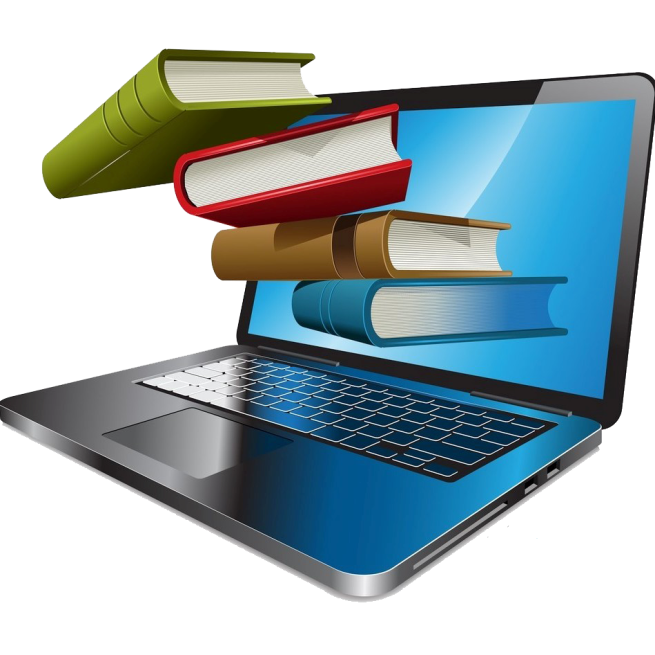 Тема: Информация и данныеТип урока:  усвоение новых знаний.Цель: формирование представления об информации и ее роль в обществе, об информатике как науке, знакомство учащихся с основными правилами техники безопасности и нормами поведения в кабинете информатики; развитие представлений об информационной картине мира; развитие познавательных интересов учащихся.Ход урока1.	Организационный момент2.	Объяснение нового материалаПРАВИЛА БЕЗОПАСНОГО ПОВЕДЕНИЯ  В КАБИНЕТЕ ИНФОРМАТИКИ.Понятие об информации и её роль в обществеИнформация – это сведения о предметах, событиях, явлениях и процессах окружающего мира.Человек воспринимает информацию из окружающего мира с помощью органов чувств в виде звуков, запахов, зрительных образов.В процессе общения с другими людьми человек передает и получает информацию. Обмен информацией между людьми может осуществляться в различных формах:1.Письменной2.Устной;3.С помощью жестов;4.Сигналов и др.Для обмена информацией всегда использует определенный язык.Человек научился накапливать информацию и хранить её не только в своей памяти, но и в книгах, блокнотах, аудио- и видео-накопителях, электронных носителях. Человек, в отличие от других живых существ способен также обрабатывать информацию – понимать её и делать выводы.Из всего выше сказанного можно выделить функции информации:1.Передача2.Получение3.Хранение4.ОбработкаИстория человеческого общества – это история накопления и преобразования информации.Виды информации:1.Полезная (ценная) – зависит от потребностей конкретных людей и от тех задач, которые можно решать с помощью полученной информации.2.Понятная (ясная) – если ценная и актуальная информация выражена непонятными словами, она может стать бесполезной. Инфор­мация становится понятной, если она выражена языком, на котором говорят те, кому предназначена эта информация.3.Актуальная – актуальную информацию важно  иметь   при   работе   в   изменившихся   условиях.4.Полная – если ее достаточно для понимания и принятия решений. Неполнота информации сдерживает   принятие   решений   или   может   повлечь   ошибки.5.Достоверная – если она отражает истинное положение дел.6. Недостоверная информация может привести к неправильному пониманию или принятию неправильных решений.Виды информации по форме представленияРассмотрим только те виды информации, которые «понимают» технические устройства (в частности, компьютер).3. Закрепление изученного материала:Задание 1.  Установите соответствие между действиями человека и органами чувств, с помощью которых человек при этом воспринимает и распознает информацию:Ответ: 1 — □; 2 — □; 3 — □; 4 — □; 5 — □.Задание 2. Из рассказа «Ванька» (1886) А. П. Чехова. Девятилетний крестьянский мальчик Ванька Жуков, отданный в город «на обученье» к сапожнику, пишет письмо своему деду с просьбой забрать его из города в деревню. Написав его, «Ванька свернул вчетверо исписанный лист и вложил его в конверт, купленный накануне за копейку... Подумав немного, он мокнул перо и написал адрес: «На деревню дедушке». Потом почесался, подумал и прибавил: «Константину Макаровичу».Отметьте, какими свойствами обладает данная информация.Задание 3. Определите, какими свойствами обладает информация «Сегодня на всей территории Беларуси ожидаются проливные дожди», если она получена:а) во время просмотра телепередачи «Доброе утро!»;б) по дороге в школу в виде устного сообщения от вашего друга;в) во время просмотра вечерних новостей по телевизору;г) во время чтения прогноза погоды газеты за 01 июня 2016 г. Задание 4.  Укажите взаимно-однозначное соответствие между первым и вторым столбцами:Ответ: 1 — □; 2 — □; 3 — □; 4 — □; 5 — □.Задание 5.  Определите и подпишите, к какому виду информации по форме представления относятся:4.Подведение итогов урока:5.Рефлексия:6. Домашнее задание:§1.Текстовая информацияТекст в учебнике, сочинение в тетради, реплика актера в спектакле, прогноз погоды, переданный по радио.В устном общении (личная беседа, разговор по телефону, радиопостановка спектакля) информация может быть представлена только в словесной, текстовой форме.Числовая информацияТаблица умножения, арифметический пример, счет в хоккейном матче, время прибытия поезда и др.В чистом виде числовая информация встречается редко, разве что на контрольных по математике. Чаще всего используется комбинированная форма представления информации.Пример. Вы получили телеграмму: “Встречайте двенадцатого. Поезд прибывает в восемь вечера”. В данном тексте слова “двенадцатого” и “восемь” мы понимаем как числа, хотя они и выражены словами.Графическая информацияРисунки, схемы, чертежи, фотографии. Такая форма представления информации наиболее доступна, так как сразу передает необходимый образ (модель)Музыкальная (звуковая) информацияВсё, что мы слышим — человеческая речь, музыка, пение птиц, сигналы машин и т.д.Мультимедийная (многосредовая, комбинированная)Цветная графика сочетается со звуком и текстом, с движущимися видеоизображением и трехмерными образами.Орган чувствОрган чувствДействие человека1 –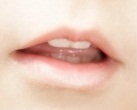 А – Пробуждение от звонка будильника2 –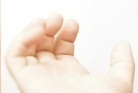 Б – Ощущение запаха сирени3 –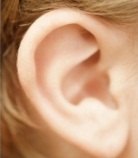 В – Чтение  SMS-сообщения 4 –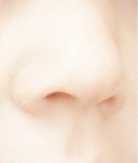 Г – Угощение сладким десертом5 –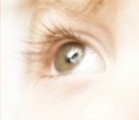 Д – Вибрация мобильного телефонаценность; ясность;актуальность; полнота; достоверность.ааббввгг1 – ВизуальнаяА – Информация о характере поверхности предмета (гладкая или шероховатая, твердая или мягкая), о его температуре, форме (выпуклая или вогнутая).2 – Звуковая Б – Информация о вкусе пищи (горькая или кислая, соленая или сладкая и т.д.).3 – ТактильнаяВ – Информация о запахах.4 – ОбонятельнаяГ – Информация о форме, объеме, цвете, размере, положении предметов.5 – ВкусоваяД – Звуки, сигналы, музыка.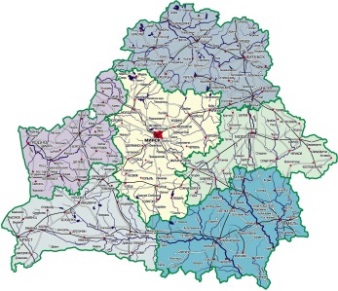 ________________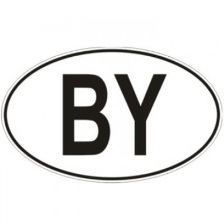 ________________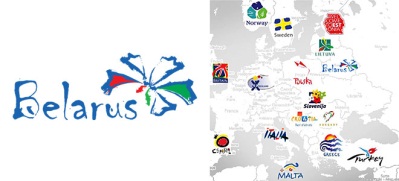 ________________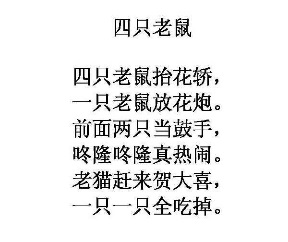 ________________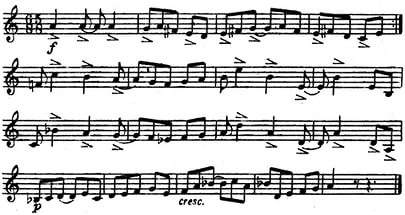 ________________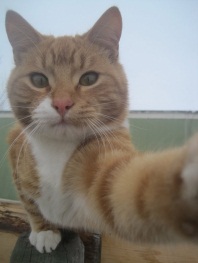 ________________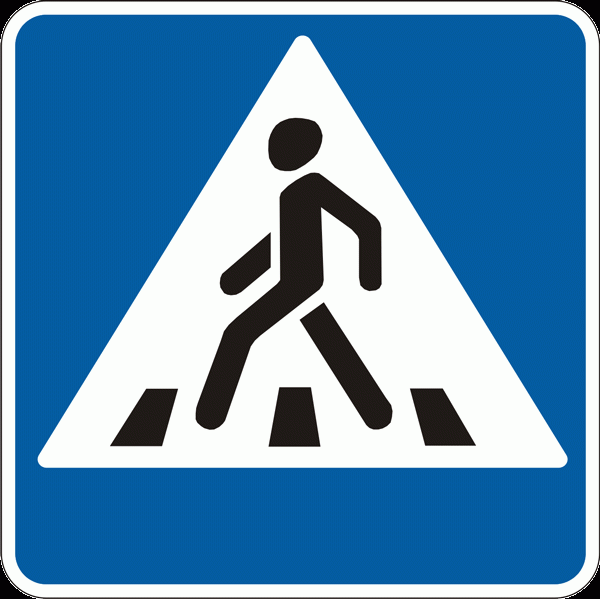 ________________________________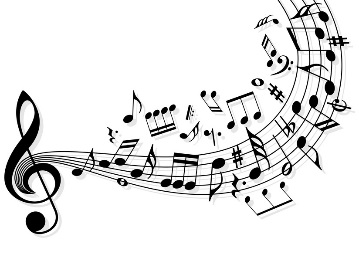 Информация — это сведения о предметах, событиях, явлениях и процессах окружающего мира. ___________________